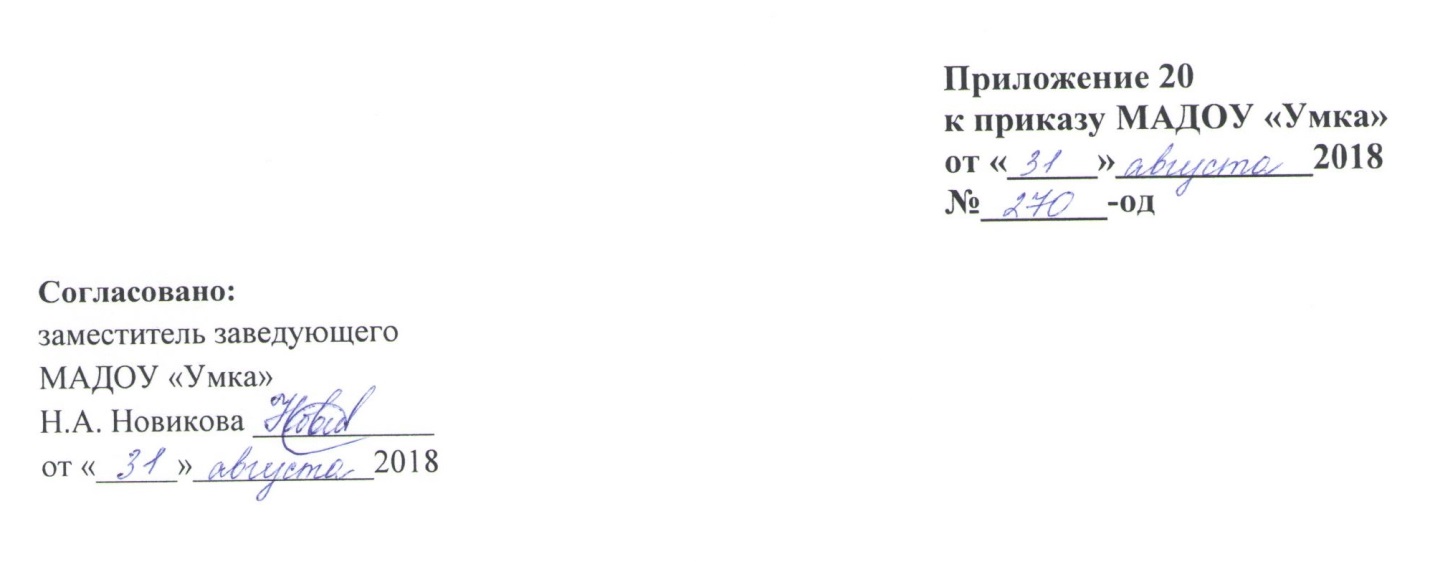 Рабочая программапо разделу «Рисование» образовательной области «Художественно-эстетическое развитие» для детей средней группы1 непрерывная образовательная деятельность в неделю  (всего 36 непрерывных образовательных деятельностей)Составитель: воспитатель МАДОУ «Умка»Кудашева В.В.2018-2019 учебный годПояснительная запискаРабочая программа по разделу «Рисование» образовательной области «Художественно-эстетическое развитие» для детей 4-5 лет составлена на основе Основной образовательной программы дошкольного образования МАДОУ «Умка».Программа рассчитана на проведение непрерывной образовательной деятельности 36 раз в год (1 непрерывная образовательная деятельность в неделю), длительность проведения непрерывно образовательной деятельности 20 минут.Актуальность заключается в том, что содержание программы соответствует основным положениям возрастной психологии и дошкольной педагогики и выстроено по принципу развивающего образования, целью которого является развитие ребёнка и обеспечивает единство воспитательных, развивающих и обучающих целей и задач. Рабочая программа определяет содержание и организацию воспитательно-образовательного процесса для детей средней группы.Новизна программы заключается в том, что при ознакомлении с изобразительным искусством дети получают знания о назначении произведений искусств, о том, кто их создает, из какого материала они выполнены, в художественной деятельности развивается самостоятельность, инициатива, умение создавать выразительный образ, передавать свое отношение к изображаемому, что дает возможность сделать учебный процесс более интересным, разнообразным и эффективным. У детей расширяется кругозор, происходит обогащение впечатлениями, формируется устойчивый интерес к художественной деятельности.Целесообразность данной программы обусловлена тем, что она соответствует целям и задачам основной образовательной программы МАДОУ «УМКА».Цель: Формирование интереса к эстетической стороне окружающей действительности, эстетического отношения к предметам и явлениям окружающего мира, произведениям искусства; воспитание интереса к художественно-творческой деятельности.Задачи:Продолжать развивать интерес детей к изобразительной деятельности. Вызывать положительный эмоциональный отклик на предложение рисовать.Продолжать развивать эстетическое восприятие, образные представления, воображение, эстетические чувства, художественно-творческие способности.Продолжать формировать умение рассматривать и обследовать предметы, в том числе с помощью рук.Обогащать представления детей об изобразительном искусстве (иллюстрации к произведениям детской литературы, репродукции произведений живописи, народное декоративное искусство, скульптура малых форм и др.) как основе развития творчества.Учить детей выделять и использовать средства выразительности в рисовании.Продолжать формировать умение создавать коллективные произведения в рисовании.Закреплять умение сохранять правильную позу при рисовании: не горбиться, не наклоняться низко над столом, к мольберту; сидеть свободно, не напрягаясь. Приучать детей быть аккуратными: сохранять свое рабочее место в порядке, по окончании работы убирать все со стола.Учить проявлять дружелюбие при оценке работ других детей.Особенности организации образовательного процессаИзобразительная деятельность является частью всей воспитательно-образовательной работы в ДОУ и взаимосвязана со всеми другими её направлениями: ознакомлением с окружающим предметным миром, социальными явлениями, природой во всем ее многообразии; ознакомлением с разными видами искусства, как классического, современного, так и народного, включая литературу, а также разнообразными видами деятельности детей.      На всех НОД важно развивать активность и самостоятельность детей, вызывать стремление создать что-то полезное для других, порадовать детей и взрослых. Следует побуждать детей вспоминать, что они видели интересного вокруг, что им понравилось; учить сравнивать предметы; спрашивать, активизируя опыт детей, что похожее они уже рисовали, как они это делали; вызывать ребенка для показа всем детям, как можно изобразить тот или иной предмет.     Особое значение приобретает рассматривание созданных детьми изображений и их оценка. При рассматривании с детьми созданного сюжетного изображения следует обратить их внимание на то, как передан сюжет, какие изображения в него включены, соответствуют ли они содержанию выбранного эпизода, как они расположены на листе бумаги, как передано соотношение предметов по величине.Наряду с федеральным компонентом программы реализуется региональный компонент и компонент ДОУ (нравственно-патриотического воспитания детей в процессе освоения отечественной культуры) в соотношении 10% занятий от общего количества.Отличительные особенности организации образовательного процессаОтличительные особенности заключаются в том, что программа составлена с учетом интеграции образовательных областей:Сопутствующие формы работы при организации образовательного процессаПрограмма основывается на основополагающих принципах:развивающего обучения и научного положения Л. С. Выготского о том, что правильно организованное обучение «ведет» за собой развитие. Воспитание и психическое развитие не могут выступать как два обособленных, независимых друг от друга процесса, но при этом «воспитание служит необходимой и всеобщей формой развития ребенка» (В.В. Давыдов);культуросообразности - учёт национальных ценностей и традиций в образовании, восполнение недостатков духовно-нравственного и эмоционального воспитания. Образование рассматривается как процесс приобщения ребенка к основным компонентам человеческой культуры; научной обоснованности и практической применимости (содержание Программы соответствует основным положениям возрастной психологии и дошкольной педагогики);критерия полноты, необходимости и достаточности (позволяет решать поставленные цели и задачи при использовании разумного «минимума» материала);единства воспитательных, развивающих и обучающих целей и задач процесса образования детей дошкольного возраста, в ходе реализации которых формируются такие качества, которые являются ключевыми в развитии дошкольников;интеграции образовательных областей в соответствии с возрастными возможностями и особенностями детей, спецификой и возможностями образовательных областей;комплексно-тематического построения образовательного процесса;построения образовательного процесса на адекватных возрасту формах работы с детьми. Основной формой работы с дошкольниками и ведущим видом их деятельности является игра;учёта соблюдения преемственности между всеми возрастными дошкольными группами и между детским садом и начальной школой;варьирования образовательного процесса в зависимости от региональных особенностей;решения программных образовательных задач в совместной деятельности взрослого и детей, и самостоятельной деятельности дошкольников не только в рамках непосредственно образовательной деятельности, но и при проведении режимных моментов.Учебно-тематический планСодержание рабочей программыПедагогический мониторингПедагогическая диагностика во всех возрастных группах проводится на основе диагностического пособия Афонькиной Ю.А. Педагогический мониторинг в новом контексте образовательной деятельности. Изучение индивидуального развития детей / Ю.А. Афонькина. – Волгоград: Учитель – 2015. Мониторинг проводится 2 раза в год (сентябрь, май) в форме наблюдения, беседы, игры в целях дальнейшего планирования педагогических действий.Предлагаемая в данном диагностическом журнале модель педагогической диагностики индивидуального развития детей разработана с учетом образовательных областей и их приоритетных направлений, определенных ФГОС ДО. В каждой образовательной области в контексте определенных направлений выделены уровни эффективности педагогического воздействия, то есть педагогическая диагностика предполагает не ранжирование детей по их достижениям, а выявление целесообразности и полноты использования педагогами образовательных ресурсов для обеспечения развития каждого ребенка.С учётом того факта, что в раннем и дошкольном возрасте основные линии психического развития находятся в стадии становления и, как следствие, их показатели могут быть недостаточно устойчивы, зависимы от особенностей микросоциума, здоровья ребенка, его эмоционального состояния на момент диагностики, в методике предлагаются наряду с устоявшейся уровневой градацией (высокий, средний, низкий) промежуточные уровни эффективности педагогических воздействий: средний/высокий, низкий/средний, низший/низкий; это позволяет сделать диагностику точнее. Содержание уровней разработано с учетом преемственности в отношении каждой возрастной группы от 2 до 7 лет, что позволяет сделать педагогический мониторинга систематическим, «пролонгированным» и отразить историю развития каждого ребенка в условиях образовательной деятельности. Итоги диагностики фиксируются в карте оценки уровней эффективности педагогических воздействий (Приложение 1).Программно-методическое обеспечение:Программа рассчитана на использование учебно-методического комплекта:Афонькина Ю.А. Педагогический мониторинг в новом контексте образовательной деятельности. Изучение индивидуального развития детей. Средняя группа / Ю.А. Афонькина. – Волгоград: Учитель. – 2014.Детское художественное творчество. Комарова Т.С.Изобразительная деятельность в детском саду (4-5 года). Средняя группа. Комарова Т.С.Развитие художественных способностей дошкольников (3-7 лет). Комарова Т.С.Казакова Р.Г. Рисование с детьми дошкольного возраста: Нетрадиционные техники, планирование, конспекты занятий.Курочкина Н.А. Детям о книжной графике.Курочкина Н.А. Знакомство с натюрмортом. Курочкина Н.А. Дети и пейзажная живопись Курочкина Н.А. О портретной живописи - детям.Для воспитанников:Иллюстративный материалДидактические игрыПриложение 1.Карта оценки уровней эффективности педагогических воздействийОбразовательная область «Художественно-эстетическое  развитие»Возрастная группа:                Воспитатели: _________________________________Дата заполнения: Начало года: В.у. -      %,  С.у. -      %,   Н.у. -     %                Конец года: В.у. -      %,  С.у. -     %,   Н.у. -     %Приложение 2.Календарно – тематическое планирование непосредственно образовательной деятельности по разделу «Рисование»образовательной области «Художественно-эстетическое развитие» в средней группеВиды интеграции образовательной области «Художественно-эстетическое развитие»Виды интеграции образовательной области «Художественно-эстетическое развитие»По задачам и содержанию психолого-педагогической работыПо средствам организации и оптимизации образовательного процесса«Социально – коммуникативное развитие» - развитие свободного общения со взрослыми и детьми по поводу процесса и результатов продуктивной деятельности.«Познавательное развитие» - формирование целостной картины мира, расширение кругозора в части изобразительного искусства, творчества. «Развитие речи» - использование на занятиях художественного слова, рисование иллюстраций к потешкам, сказкам, стихотворениям; развитие монологической речи при описании репродукций картин художников, собственных работ и работ своих товарищей.«Музыкальное воспитание» - использование рисунков в оформлении к праздникам, музыкального оформления для создания настроения и лучшего понимания образа, выражения собственных чувств.«Физическая культура» - использование рисунков в оформлении к праздникам, развлечениям.«Художественно – эстетическое развитие» - развитие детского творчества, приобщение к различным видам искусства.Задачи и содержания работыФормы работыФормы организации детейНепрерывная образовательная деятельностьНепрерывная образовательная деятельностьНепрерывная образовательная деятельностьИзобразительная деятельность (рисование)Мастерские по изготовлению продуктов детского творчества: рисование иллюстраций к художественным произведениям; рисование, сказочных животных; творческие задания, рисование иллюстрации к прослушанным музыкальным произведениям. Реализация творческих проектов.- индивидуальные- подгрупповые- фронтальныеСовместная образовательная деятельность,осуществляемая в ходе режимных моментовСовместная образовательная деятельность,осуществляемая в ходе режимных моментовСовместная образовательная деятельность,осуществляемая в ходе режимных моментовИзобразительная деятельность (рисование)Использование рисования в повседневной жизни детей, в игре, в досуговой деятельности, привлечение внимания детей к оформлению помещения, привлекательности оборудования, красоте и чистоте окружающих помещений, предметов, игрушек.- индивидуальные- подгрупповые- фронтальныеСамостоятельная деятельность детейСамостоятельная деятельность детейСамостоятельная деятельность детейИзобразительная деятельность (рисование)Предоставление детям возможности самостоятельно рисовать (преимущественно во второй половине дня), рассматривать репродукции картин, иллюстраций.- индивидуальные- подгрупповые- фронтальные№Вид рисованияКоличество периодов НОДВ том числе:практическая деятельность1Рисование32322Декоративное рисование44Итого:Итого:3636ЗадачиСодержание психолого-педагогической работыИзобразительная деятельность (рисование)Рисование. Продолжать формировать у детей умение рисовать отдельные предметы и создавать сюжетные композиции, повторяя изображение одних и тех же предметов (неваляшки гуляют, деревья на нашем участке зимой, цыплята гуляют по травке) и добавляя к ним другие (солнышко, падающий снег и т. д.).Формировать и закреплять представления о форме предметов (круглая, овальная, квадратная, прямоугольная, треугольная), величине, расположении частей.Помогать детям при передаче сюжета располагать изображения на всем листе в соответствии с содержанием действия и включенными в действие объектами. Направлять внимание детей на передачу соотношения предметов по величине: дерево высокое, куст ниже дерева, цветы ниже куста.Продолжать закреплять и обогащать представления детей о цветах и оттенках окружающих предметов и объектов природы. К уже известным цветам и оттенкам добавить новые (коричневый, оранжевый, светло-зеленый); формировать представление о том, как можно получить эти цвета. Учить смешивать краски для получения нужных цветов и оттенков.Развивать желание использовать в рисовании, аппликации разнообразные цвета, обращать внимание на многоцветие окружающего мира.Закреплять умение правильно держать карандаш, кисть, фломастер, цветной мелок; использовать их при создании изображения.Учить детей закрашивать рисунки кистью, карандашом, проводя линии и штрихи только в одном направлении (сверху вниз или слева направо); ритмично наносить мазки, штрихи по всей форме, не выходя за пределы контура; проводить широкие линии всей кистью, а узкие линии и точки — концом ворса кисти. Закреплять умение чисто промывать кисть перед использованием краски другого цвета. К концу года формировать у детей умение получать светлые и темные оттенки цвета, изменяя нажим на карандаш.Формировать умение правильно передавать расположение частей при рисовании сложных предметов (кукла, зайчик и др.) и соотносить их по величине.Декоративное рисование. Продолжать формировать умение создавать декоративные композиции по мотивам дымковских, филимоновских узоров. Использовать дымковские и филимоновские изделия для развития эстетического восприятия прекрасного и в качестве образцов для создания узоров в стиле этих росписей (для росписи могут использоваться вылепленные детьми игрушки и силуэты игрушек, вырезанные из бумаги).Познакомить детей с городецкими изделиями. Учить выделять элементы городецкой росписи (бутоны, купавки, розаны, листья); видеть и называть цвета, используемые в росписи.№ п/пНаправления реализации образовательной области «Художественно-эстетическое»Направления реализации образовательной области «Художественно-эстетическое»Направления реализации образовательной области «Художественно-эстетическое»Направления реализации образовательной области «Художественно-эстетическое»Направления реализации образовательной области «Художественно-эстетическое»Направления реализации образовательной области «Художественно-эстетическое»Направления реализации образовательной области «Художественно-эстетическое»Направления реализации образовательной области «Художественно-эстетическое»Направления реализации образовательной области «Художественно-эстетическое»Направления реализации образовательной области «Художественно-эстетическое»Направления реализации образовательной области «Художественно-эстетическое»Направления реализации образовательной области «Художественно-эстетическое»Направления реализации образовательной области «Художественно-эстетическое»Направления реализации образовательной области «Художественно-эстетическое»ЛичныйуровеньЛичныйуровень№ п/пВладение речью как средством общения и культурыВладение речью как средством общения и культурыОбогащение активного словаряОбогащение активного словаряРазвитие связной,грамматически правильной диологическойи монологической речиРазвитие связной,грамматически правильной диологическойи монологической речиРазвитие речевого творчестваРазвитие речевого творчестваРазвитие звуковой и интонационной культуры речи,фонематического слухаРазвитие звуковой и интонационной культуры речи,фонематического слухаЗнакомство с книжной культурой,детской литературой;понимание на слух текстов различных жанров детской литературыЗнакомство с книжной культурой,детской литературой;понимание на слух текстов различных жанров детской литературыФормирование звуковой аналитико-синтетической активности как предпосылки обучения грамоте.Формирование звуковой аналитико-синтетической активности как предпосылки обучения грамоте.ЛичныйуровеньЛичныйуровень№ п/пН.г.К.г.Н.г.К.г.Н.г.К.г.Н.г.К.г.Н.г.К.г.Н.г.К.г.Н.г.К.г.Н.гК.г1. 2.3.4.5.6. 7.8.9.10.11.12.13.14. 15.16. 17.18.19.20.21.Датап/ф№ТемаЗадачиСодержаниеРегиональный компонент/Компонент ДОУМатериалСопутствующие формы работыIX1.«На яблоне поспели яблоки»(с.25)Продолжать учить детей рисовать дерево, передавая его характерные особенности: ствол, расходящиеся от него короткие и длинные ветви. Учить детей передавать в рисунке образ фруктового дерева. Закреплять приемы рисования карандашами. Учить быстрому приему рисования листвы. Подводить детей к эмоциональной эстетической оценке своих работ.Поговорить с детьми о том, что в садах поспели яблоки; они круглые, румяные, висят на ветвях дерева. Предложить 2–3 ребятам нарисовать дерево у доски. Затем показать, как можно быстро, круговыми движениями изобразить листья, не закрашивая их. Сказать, что круглые яблоки уже дети умеют рисовать самостоятельно. Физминутка.Если кто-то из ребят быстро закончит рисунок, предложить еще один лист бумаги. Повторяя уже созданное изображение, дети могут по своей инициативе вносить изменения, дополнения. Это следует поощрять.Предложить ребятам поставить готовые рисунки на доску; поговорить о том, как много яблонь нарисовали ребята.Цветные карандаши или цветные восковые мелки, бумага размером ½ альбомного листа (на каждого ребенка).Праздник «День знаний»Наблюдения на прогулках, экскурсиях, чтение стихотворений, рассматривание иллюстраций.IX2.«Красивые цветы»(с.27)Развивать наблюдательность, умение выбирать предмет для изображения. Учить передавать в рисунке части растения. Закреплять умение рисовать кистью и красками, правильно держать кисть, хорошо промывать ее и осушать. Совершенствовать умение рассматривать рисунки, выбирать лучшие. Развивать эстетическое восприятие. Вызвать чувство удовольствия, радости от созданного изображения.Рассмотреть с детьми цветы, принесенные в группу, отметить их красоту, свежесть, строение (серединка цветка, лепестки, стебель, листья), обратить внимание на разнообразие форм и цветов. Предложить ребятам показать, как можно нарисовать цветы.Физминутка.Затем показать детям несколько других приемов рисования лепестков: всей кистью, концом, примакиванием. Предложить нарисовать цветы кто какие захочет. Поощрять использование красок разного цвета. Напомнить о правильных приемах рисования кистью, красками.Гуашь разных цветов (по 3–4 цвета на каждый стол), бумага формата А4 белого или любого светлого цвета, кисти, банка с водой, салфетка (на каждого ребенка).Праздник «Осень»Наблюдения в цветнике детского сада; рассматривание цветов в букете, картинок с их изображением, художественных открыток.IX3.«Золотая осень»(с.31)Учить детей изображать осень. Упражнять в умении рисовать дерево, ствол, тонкие ветки, осеннюю листву. Закреплять технические умения в рисовании красками (опускать кисть всем ворсом в баночку с краской, снимать лишнюю каплю о край баночки, хорошо промывать кисть в воде, прежде чем набирать другую краску., промокать ее о мягкую тряпочку. Подводить детей к образной передаче явлений. Воспитывать самостоятельность, творчество. Вызывать чувство радости от ярких, красивых рисунков.Спросить у детей, какое сейчас время года, какого цвета листья на деревьях и много ли их. Прочитать стихотворения об осени, обратить внимание ребят на яркие описания нарядного осеннего убора деревьев.Вспомнить, с чего надо начинать рисовать дерево, уточнить его части (ствол, ветки, листья).Физминутка.Предложить кому-либо из ребят нарисовать дерево у доски.В конце занятия все работы рассмотреть, подчеркнуть красоту осеннего колорита. Вызвать радость от созданных детьми ярких, нарядных рисунков.Региональный компонентАльбомные листы, краски гуашь, кисти, банка с водой, салфетка (на каждого ребенка).Праздник «Осень». Разучивание стихотворения об осени, листопаде. Целевая прогулка в лес, в сквер, на бульвар. Во время прогулок собирать и рассматривать листья от разных деревьев, обращать внимание детей на их яркую разнообразную расцветку. Выделять форму листьев, сравнивать их, спрашивать, на что они похожи, какую картинку из них можно сложить. Разучивание песни об осени. Рассматривание иллюстраций.IX4.Любимый овощ Учить рисовать детей закругленные линии; не останавливаясь. Учить набирать краску на кисть, обмакивать ее всем ворсом в краску; снимать лишнюю каплю краски, прикасаясь ворсом к краю баночки; промывать кисть в воде, осушать ее легким прикосновением к тряпочке, чтобы набрать краску другого цвета. Продолжать знакомить с цветами. Развивать эстетическое восприятие.В конце занятия все работы рассмотреть, подчеркнуть красоту осеннего колорита. Вызвать радость от созданных детьми ярких, нарядных рисунков.Альбомные листы, краски гуашь, кисти, банка с водой, салфетка (на каждого ребенка).Рассматривание иллюстрацийX5.«По замыслу»(с.38)Учить детей самостоятельно выбирать тему своего рисунка, доводить задуманное до конца, правильно держать карандаш, закрашивать небольшие части рисунка. Развивать творческие способности, воображение.Предложить детям подумать, что бы каждый хотел нарисовать. Сказать, что можно нарисовать деревья, кусты, скамеечки и лесенки на участке детского сада; игрушки, с которыми играют дети.В ходе занятия поощрять интересный замысел, стимулировать дополнение рисунков подходящими по смыслу изображениями. Физминутка.Задавать вопросы, побуждающие расширять замысел.При просмотре рисунков предложить ребятам выбрать наиболее интересные, а тех, кто их нарисовал, попросить рассказать о них. Похвалить ребят, задумавших и воплотивших наиболее интересные образы.Белая бумага размером ½ альбомного листа, цветные карандаши (на каждого ребенка).Праздник «Я в мире человек»X6.«Рыбки плавают в аквариуме»(с.43)Учить детей изображать рыбок, плавающих в разных направлениях; правильно передавать их форму, хвост, плавники. Закреплять умение рисовать кистью и красками, используя штрихи разного характера. Воспитывать самостоятельность, творчество. Учить отмечать выразительные изображения.Вспомнить с детьми, как они наблюдали плавающих в аквариуме рыб. Предложить им нарисовать на доске рыбок в разном положении: едят (открывают рот и заглатывают корм), плавают, всплывают или догоняют друг друга, отдыхают в водорослях. Показать, как по-разному можно закрасить рыбку (в полоску, штрихами, точками и др.).Физминутка. В процессе рисования поощрять изображение плывущих в разных направлениях больших и маленьких рыбок, водорослей.Сначала дети рисуют рыбок цветными восковыми мелками (жирной пастелью). Когда рыбки будут нарисованы, воспитатель ставит на столы баночки с акварельными красками, разведенными до светлого оттенка (голубая, светло-зеленая и др.) для рисования воды в аквариуме.При рассматривании готовых изображений привлекать внимание детей к выразительности рисунков.Игрушечные рыбки разной формы и величины. Альбомные листы или листы бумаги круглой или овальной формы (аквариум); краски акварель, разведенные до светлого оттенка (голубая, светло-зеленая и др.); цветные восковые мелки, кисти, банка с водой, салфетка (на каждого ребенка).Праздник«Мой город, моя страна»Наблюдение с детьми за рыбками в аквариуме (как они плавают в разные стороны, виляя хвостами, плавниками). Рассматривание водорослей. Лепка рыбок.X6.Декоративное рисование «Украшение свитера»(с.40)Закреплять умение детей украшать предмет одежды, используя линии, точки, мазки, кружки и другие знакомые элементы; оформлять украшенными полосками одежду, вырезанную бумагу. Учить подбирать краски в соответствии с цветом свитера. Развивать эстетическое восприятие, самостоятельность, инициативу.Показать детям вырезанные из бумаги свитеры, предложить украсить их. Спросить, что можно сделать, чтобы они стали красивыми. Предложить ребятам вспомнить и показать у доски приемы украшения. Спросить, где можно разместить украшения. Физминутка.Сказать, что каждый ребенок украшает как хочет, красиво подбирая цвета красок и располагая узоры. Оказывать помощь в подборе цвета.В конце занятия все изделия разложить на столе, рассмотреть. Подчеркнуть красивое сочетание цветов, элементов узора.Вырезанные из плотной бумаги свитеры разных цветов; полоски бумаги по размеру манжет, горловины, резинки свитера; краски гуашь, кисти, банка с водой, салфетка (на каждого ребенка).Праздник«В мире животных»Рассматривание одежды, украшенной декоративными узорами; роспись дымковских и филимоновских игрушек.X7.Моя семьяУчить детей рисовать слитные линии круговыми движениями, не отрывая карандаш от бумаги; правильно держать карандаш; в процессе рисования использовать карандаши разных цветов. Обращать внимание на красоту разноцветных изображенийБеседа о семье. Что такое семья? Из кого она состоит? Проговорить, чем отличаются мама и папа, мальчик и девочка.Обсудить, чем занимаются близкие в семье.Предложить ребятам нарисовать семью свою.Альбомные листы, цветные карандаши.X8.КоверУчить детей самостоятельно задумывать содержание рисунка. Закреплять ранее усвоенные умения и навыки в рисовании красками. Воспитывать желание рассматривать рисунки и радоваться им. Развивать цветовое восприятие, творчество. Соблюдать соотношение размеров разных деталей.Показать детям иллюстрации и фотографии различных ковров, предложить украсить их. Спросить, что можно сделать, чтобы они стали красивыми. Предложить ребятам вспомнить и показать у доски приемы украшения. Спросить, где можно разместить украшения. Гуашь разных цветов (по 3–4 цвета на каждый стол), бумага формата А4 белого или любого светлого цвета, кисти, банка с водой, салфетка (на каждого ребенка).XI9. Рябиновая веткаУпражнять детей в рисовании предметов круглой формы, учить рисовать по образцу – схеме. Закреплять умение пользоваться красками, правильно держать кисть. Учить промывать кисть перед тем, как набрать другую краску, и по окончании работы.Продолжать учить радоваться своим рисункам, называть изображенные предметы и явления. Развивать самостоятельность, творчество.Региональный компонентГуашь разных цветов (по 3–4 цвета на каждый стол), бумага формата А4 белого или любого светлого цвета, кисти, банка с водой, салфетка (на каждого ребенка).XI10.Дорога для автомобиляВызвать у детей желание рисовать. Продолжать учить радоваться своим рисункам и рисункам товарищей; называть нарисованные предметы и явления. Воспитывать самостоятельность, развивать творчество и самостоятельностьРазвивать умение самостоятельно задумывать содержание рисунка, осуществлять свой замысел. Упражнять в рисовании карандашамиГуашь разных цветов (по 3–4 цвета на каждый стол), бумага формата А4 белого или любого светлого цвета, кисти, банка с водой, салфетка (на каждого ребенка).XI11.Машина Закреплять умение детей рисовать предметы прямоугольной формы. Учить правильным приемам закрашивания (не выходя за контур, проводить линии сверху вниз или слева направо). Учить повторять изображение, заполняя свободное пространство листа.Рассмотреть иллюстрации с легковыми и грузовыми автомобилями. Рассмотреть игрушку грузовой автомобиль. Показать детям как нарисовать красками грузовой автомобиль, объясняя почему лист следует расположить горизонтально.Гуашь разных цветов (по 3–4 цвета на каждый стол), бумага формата А4 белого или любого светлого цвета, кисти, банка с водой, салфетка (на каждого ребенка).XI12.Пароход Учить детей создавать в рисовании образ водного транспорта, рисовать предметы, состоящие из прямых вертикальных и наклонных линий, располагать изображения по всему листу бумаги, рисовать крупно, во весь лист.Продолжать знакомить детей с различными видами транспорта: водный, наземный, воздушный. Провести беседу о том, каким транспортом лучше перевозить грузы. Предложить детям нарисовать пароход.Гуашь разных цветов (по 3–4 цвета на каждый стол), бумага формата А4 белого или любого светлого цвета, кисти, банка с водой, салфетка (на каждого ребенка).XII13.«Снегурочка»(с.47)Учить детей изображать Снегурочку в шубке (шубка к низу расширена, руки от плеч). Закреплять умение рисовать кистью и красками, накладывать одну краску на другую по высыхании, при украшении шубки чисто промывать кисть и осушать ее, промокая о тряпочку или салфетку.Рассмотреть с детьми Снегурочку. Предложить движениями рук показать шубку, расширенную книзу. Сказать, что нужно начинать рисовать с головы девочки. Располагать ее следует в верхней части листа, но не у самого края, чтобы рисунок получился красивым. Шубку Снегурочки каждый ребенок может рисовать тем цветом, который ему нравится.Физминутка.В ходе работы напоминать правила рисования кистью и красками, следить за их выполнением, направлять внимание детей на передачу деталей украшения шубки, шапочки, обговаривая их индивидуально с каждым ребенком.Итог.Все готовые рисунки рассмотреть с детьми, порадоваться их красоте, разнообразию.Игрушка Снегурочка. Прямоугольные листы бумаги разных мягких тонов, краски гуашь, кисти, банка с водой, салфетка (на каждого ребенка).Праздник «Новый год»Рассказывание сказок, рассматривание иллюстраций, художественных открыток с изображением Снегурочки.XII14.«Снеговик»Вызвать у детей желание создавать в рисунке образы забавных снеговиков. Упражнять в рисовании предметов круглой формы. Продолжать учить передавать в рисунке строение предмета, состоящего из нескольких частей; закреплять навык закрашивания круглой формы слитными линиями сверху вниз или слева направо всем ворсом кисти.Рассмотреть снеговика, проговорить из чего он состоит, какой формы его части, какого цвета. ПОЧЕМУ? Какое время года?Региональный компонентГуашь белого цвета, бумага ½ А4 голубого или синего цвета, кисти по количеству детей, баночки с водой, салфетки; иллюстрации с различными видами транспорта.XII15.Роспись олешка (Т.М. Комарова стр.54)Учить:	расписывать объемные изделия
по мотивам народных декоративных узоров;-	выделять основные элементы
узора, их расположение.
Развивать эстетическое восприятие.Закреплять приемы рисования красками.Продолжать формировать умение рассматривать свои работы, оценивать ихПросмотреть с детьми видеоролик о дымковских игрушках, обсудить элементы росписи. Предложить детям стать мастерами и самим расписать игрушку «Олешка» дымковской росписью.Итог.Устроить с детьми выставку работ.Региональный компонентГуашь, шаблоны олешки, кисти, клеёнки, салфетки, диск с видео.Посещение музея ДОУ, рассматривание альбомов с различными видами народных промыслов (дымка, филимоновские игрушки).XII16.«Наша нарядная елка»(с.50)Учить детей передавать в рисунке образ новогодней елки. Формировать умение рисовать елку с удлиняющимися к низу ветвями. Учить пользоваться красками разных цветов, аккуратно накладывать одну краску на другую только по высыхании. Подводить к эмоциональной оценке работ. Вызвать чувство радости при восприятии созданных рисунков.Вспомнить с детьми новогоднюю елку в детском саду, поговорить о том, как она была украшена. Уточнить приемы изображения елки, вызвав для показа к доске 2–3 детей. Подчеркнуть разнообразие елочных украшений, напомнить приемы рисования красками и необходимость рисовать, накладывая цвет на цвет только когда высохнет нарисованное ранее.Физминутка.По окончании работы все рисунки выставить на доске и предложить ребятам выбрать самые нарядные елки.Итог.Всем вместе порадоваться нарядными елками, нарисованными ребятами.Компонент ДОУЛисты белой (или любого мягкого тона) бумаги, гуашь разных цветов, кисти, банка с водой, салфетка (на каждого ребенка).Праздник «Новый год»Подготовка к празднику. Пение новогодних песен, украшение елки в группе, участие в праздничном утреннике.I17.«Развесистое дерево»(с.52)Учить детей использовать разный нажим на карандаш для изображения дерева с толстыми и тонкими ветвями. Воспитывать стремление добиваться хорошего результата. Развивать образное восприятие, воображение, творчество.Вспомнить с детьми, какие деревья они видели на прогулке, какие у них ветви. Показать, как, по-разному нажимая на карандаш, можно нарисовать тонкие и толстые ветви.Физминутка.В процессе рисования добиваться регуляции нажима на карандаш.Все готовые рисунки рассмотреть.Итог. Отметить наиболее выразительные (те, в которых передано различие тонких и толстых ветвей, развесистая крона).Бумага размером ½ альбомного листа, карандаши графитные 3М (на каждого ребенка).Праздник «Зима»Наблюдения на прогулках, рассматривание иллюстраций.I18.По замыслу: «Нарисуй какую хочешь игрушку»(с.56)Развивать умение детей задумывать содержание рисунка, создавать изображение, передавая форму частей. Закреплять навыки рисования красками. Учить рассматривать рисунки, выбирать понравившиеся, объяснять, что нравится. Воспитывать самостоятельность. Развивать творческие способности, воображение, умение рассказывать о созданном изображении. Формировать положительное эмоциональное отношение к созданным рисункам.Предложить детям назвать их любимые игрушки, спросить, кто какую игрушку хочет нарисовать; обратить внимание на форму основной части игрушки, форму других частей, деталей. Спросить, как можно нарисовать игрушки.Физминутка. В случае необходимости помочь советом, показом игрушки.Рассмотреть все готовые работы. Итог.Отметить разнообразие созданных изображений. Вызывать положительное эмоциональное отношение к рисункам.Альбомные листы, краски гуашь, кисти, банки с водой, салфетки (на каждого ребенка).Праздник «Зима»Игры с игрушками, уточнение их формы. Дидактические игры, направленные на усвоение формы, величины, строения предметов и объектов.I19.«Украсим рукавичку - домик»Интегрированное занятие по мотивам театрализованного действия (стр.180)Учить рисовать детей по мотивам сказки «Рукавичка», создавать сказочный образ. Развивать воображение, творчество. Формировать умение украшать предмет. Закреплять умение использовать в процессе рисования краски разных цветов; чисто промывать кисть и осушать ее о салфетку, прежде чем взять другую краску.Вспомнить с детьми сказку «Рукавичка». Спросить у детей как можно помочь всем животным, которые хотели жить в рукавичке? Предложить детям украсить рукавички с помощью штампов и красок и выбрать животное, для которого они украшали рукавички.Итог.Вывесить готовые работы детей и обсудить выбор красок и принцип составления узоров.Краски гуашь, бумага любого мягкого тона, кисти, штампы, банка с водой, салфетка (на каждого ребенка).Чтение сказки «Рукавичка», рассматривание иллюстраций к сказке.I20.«Украсим дымковскую уточку» (стр.187)Продолжать знакомить детей с дымковской игрушкой. Учить выделять элементы росписи, наносить их на вырезанную из бумаги уточку. Вызывать радость от получившегося результата; от яркости, красоты дымковской росписи.Предложить детям отгадать с помощью загадки кого они будут украшать дымковской росписью.Кря-кря-кря, ловите мух!
А потом в водичку – Плюх!
Плавать – это вам не шутка!
Так детишек учит … (утка).Воспитатель в качестве образца показывает маму-утку, украшенную дымковской росписью и предлагает детям так же украсить маленьких утят.Краски гуашь, бумага любого мягкого тона, кисти, банка с водой, салфетка (на каждого ребенка).Посещение музея ДОУ, рассматривание альбома «Дымковская роспись».II21.«Красивая птичка»(с.61)Учить детей рисовать птичку, передавая форму тела (овальная), частей, красивое оперение. Упражнять в рисовании красками, кистью. Развивать образное восприятие, воображение. Расширять представления о красоте, образные представления.Рассмотреть с детьми игрушечную птичку. Уточнить приемы ее изображения, вызывая ребят для показа к доске. В процессе работы обратить внимание детей на аккуратное закрашивание птички, чтобы она получилась красивая. Физминутка.Поощрять внесение в рисунок дополнений, соответствующих содержанию изображения (травка, зернышки, солнце и т. п.).Итог.Все рисунки рассмотреть с детьми, выбрать самых красивых птичек, уточнить, почему они понравились (цвет, украшение головы, хвостика и т. д.).Региональный компонентЦветные карандаши (цветные восковые мелки или фломастеры), бумага размером ½ альбомного листа (на каждого ребенка).Праздник«День защитника Отечества»Наблюдения за птицами во время прогулки, рассматривание иллюстраций, лепка птичек. Рассматривание народных игрушек, изображающих птиц.II22.Танк (стр.218)Учить детей рисовать танк по образцу. Закреплять умение промывать кисть. Развивать эстетическое восприятие.Вспомнить с детьми историю праздника День защитника Отечества. Предложить нарисовать для пап открытки с танком. Показать способ рисования танка.Альбомные листы, краски гуашь, кисти, банки с водой, салфетки (на каждого ребенка).II23.Декоративное рисование «Укрась свои игрушки»(с.62)Развивать эстетическое восприятие. Продолжать знакомить детей с дымковскими игрушками, учить отмечать их характерные особенности, выделять элементы узора: круги, кольца, точки, полосы. Закреплять представление детей о ярком, нарядном, праздничном колорите игрушек. Закреплять приемы рисования кистью.Рассмотреть с детьми дымковские игрушки, вызвать у ребят радостное, эмоциональное отношение к ним. Выделить более простые, доступные для воспроизведения элементы украшения.Физминутка. Предложить детям расписать узором уточку и утят (заранее в свободное время закрасить белилами вылепленные высохшие фигурки). В процессе занятия поощрять творческие проявления детей.Итог.Все рисунки рассмотреть с детьми, выбрать самые красивые, уточнить, почему они понравилисьКомпонент ДОУАльбомные листы, краски гуашь, кисти, банка с водой, салфетка (на каждого ребенка).Праздник«День защитника Отечества»Знакомство с дымковскими изделиями, их росписью. Лепка игрушек.II24.Петушок (стр.211)Развивать эстетическое восприятие. Продолжать знакомить детей с дымковскими игрушками, учить отмечать их характерные особенности, выделять элементы узора: круги, кольца, точки, полосы. Закреплять представление детей о ярком, нарядном, праздничном колорите игрушек. Закреплять приемы рисования кистью.Рассмотреть с детьми дымковские игрушки, вызвать у ребят радостное, эмоциональное отношение к ним. Выделить более простые, доступные для воспроизведения элементы украшения.Физминутка. Предложить детям расписать узором уточку и утят (заранее в свободное время закрасить белилами вылепленные высохшие фигурки). В процессе занятия поощрять творческие проявления детей.Итог.Все рисунки рассмотреть с детьми, выбрать самые красивые, уточнить, почему они понравилисьКомпонент ДОУАльбомные листы, краски гуашь, кисти, банка с водой, салфетка (на каждого ребенка).Праздник«День защитника Отечества»Знакомство с дымковскими изделиями, их росписью. Лепка игрушек.III25.«Расцвели красивые цветы»(с.64)Учить детей рисовать красивые цветы, используя разнообразные формообразующие движения, работая всей кистью и ее концом. Развивать эстетические чувства, чувство ритма, представления о красоте.Показать открытки с изображением цветов, обратить внимание на то, что цветы разные: лепестки у них разной формы и цветов. Показать и уточнить (спрашивая детей), как можно нарисовать разные лепестки.Физминутка.В конце занятия все работы выставить на доске, подбирая хорошо сочетающиеся по цвету. Составить панно для украшения группы к 8 Марта. Итог.Полюбоваться красивой композицией.Бумага для рисования желтого и зеленоватого тона размером ½альбомного листа, краски гуашь разных цветов, кисти, банка с водой, салфетка (на каждого ребенка).Праздник«8 Марта»Рассматривание иллюстраций с изображением красивых цветов.III26.«Козлятки побежали гулять на зеленый лужок»(с.69)Продолжать учить детей рисовать четвероногих животных. Закреплять знания о том, что у всех четвероногих животных тело овальной формы. Учить сравнивать животных, видеть общее и различное. Развивать образные представления, воображение, творчество. Учить передавать сказочные образы. Закреплять приемы работы кистью и красками.Вспомнить с детьми русскую народную сказку «Волк и козлята». Показать им игрушечного козленка (или иллюстрацию). Спросить у детей, какой формы голова и тело козленка, как расположены ножки, рожки. Предложить ребятам нарисовать, как козлятки гуляют, бегают и резвятся на зеленом лужке. Спросить, с чего следует начать рисование. Вызвать к доске кого-либо из ребят для показа приема рисования овального тела козленка.Физминутка.В процессе рисования подходить к каждому ребенку, проверять правильность пользования кистью и красками, в случае необходимости оказывать помощь. Если ребенок быстро справится с работой, предложить нарисовать еще одного козленка рядом с первым.Итог.По окончании работы рассмотреть все рисунки; отметить, что все козлятки разные. Предложить ребятам по желанию рассказать о своих козлятах.Игрушечный козленок (или иллюстрация). Листы бумаги формата А4 зеленого тона, краски гуашь, кисти, банка с водой, салфетка (на каждого ребенка).Праздник«Знакомство с народной культурой и традициями»Чтение и рассказывание сказки «Волк и козлята», беседа по сказке. Рассматривание игрушек, иллюстраций. Лепка козлика.III27.По замыслуРазвивать эстетическое восприятие. Продолжать знакомить детей с дымковскими игрушками, учить отмечать их характерные особенности, выделять элементы узора: круги, кольца, точки, полосы. Закреплять представление детей о ярком, нарядном, праздничном колорите игрушек. Закреплять приемы рисования кистью.Предложить детям нарисовать красивую картинку – кто какую хочет. Поощрять инициативу, интересные замыслы. Физминутка.Помогать тем, кто затрудняется (учитывая изобразительные возможности детей): напомнить, что дети видели интересного, о чем им читали.Итог.Рассмотреть, попросить рассказать о своей работе.Краски гуашь, бумага любого мягкого тона, кисти, банка с водой, салфетка (на каждого ребенка).Праздник «Лето»Наблюдения на прогулке.III28.Признаки весны (стр.224)Учить видеть и выделять красивые предметы, явления. Закреплять умение детей рисовать разными материалами, выбирая их по-своему желанию. Развивать эстетическое восприятие.Спросить у детей, какое сейчас время года, что на деревьях. Прочитать стихотворения о весне, обратить внимание ребят на яркие описания весенней природы.Вспомнить, с чего надо начинать рисовать дерево, уточнить его части (ствол, ветки, листья).Физминутка.Предложить кому-либо из ребят нарисовать дерево у доски.В конце занятия все работы рассмотреть, подчеркнуть красоту весеннего пейзажа Вызвать радость от созданных детьми ярких, нарядных рисунков.Региональный компонентКраски гуашь, бумага любого мягкого тона, кисти, банка с водой, салфетка (на каждого ребенка).IV29.«Сказочный домик-теремок»(с.72)Учить детей передавать в рисунке образ сказки. Развивать образные представления, воображение, самостоятельность и творчество в изображении и украшении сказочного домика. Совершенствовать приемы украшения.Вспомнить с детьми сказку, в которой рассказывается о теремке. Уточнить его форму, активизируя детей: прямоугольная стена, маленькие окошки, треугольная крыша. Подчеркнуть, что теремок красивый: он так понравился всем зверушкам, что они захотели в нем жить. Предложить детям нарисовать и украсить сказочный домик. Поощрять изображение дополнительных деталей, соответствующих теме рисунка.Физминутка.Когда большинство детей нарисуют основные части теремка, предложить им подумать, как они будут украшать теремок, где расположат украшения.Рассмотреть с детьми готовые работы.Итог. Полюбоваться получившимися красивыми домиками, выделить наиболее интересные украшения.Цветные карандаши (или мелки), квадратные листы бумаги, кисти, банка с водой, салфетка (на каждого ребенка).Праздник«Весна»Чтение сказок, рассматривание иллюстраций, домов в ближайшем окружении; выделение необычной формы окон, особенных деталей: башенок, украшений и др.IV30.«Дом в котором ты живешь»(с.77)Учить детей рисовать большой дом, передавать прямоугольную форму стен, ряды окон. Развивать умение дополнять изображение на основе впечатлений от окружающей жизни. Вызывать у детей желание рассматривать свои рисунки, выражать свое отношение к ним.Вспомнить с детьми, в каких домах они живут. Уточнить их форму, пропорции, расположение этажей, дверей. Вызвать ребенка к доске (по желанию) для показа приема рисования дома. Физминутка.Тем ребятам, которые быстро нарисуют дом, предложить нарисовать что-либо дополнительно: траву, деревья, скамейки, солнышко и т. п.Итог.Полюбоваться получившимися домами, выделить наиболее удачные дома.Светло-серая бумага, гуашь мягких оттенков и для дополнений – коричневая, зеленая, желтая; кисти, банка с водой, салфетка (на каждого ребенка).Праздник«ДеньПобеды»Наблюдения на прогулках с воспитателем, с родителями. Рассматривание иллюстраций. Конструирование из строительного материала.IV31.Ваза с цветами (стр.231)Учить детей рисовать красивые цветы, используя разнообразные формообразующие движения, работая всей кистью и ее концом. Развивать эстетические чувства, чувство ритма, представления о красоте.Показать открытки с изображением цветов, обратить внимание на то, что цветы разные: лепестки у них разной формы и цветов. Показать и уточнить (спрашивая детей), как можно нарисовать разные лепестки.Физминутка.В конце занятия все работы выставить на доске, подбирая хорошо сочетающиеся по цвету. Составить панно для украшения группы к 8 Марта. Итог.Полюбоваться красивой композицией.Бумага для рисования желтого и зеленоватого тона размером ½альбомного листа, краски гуашь разных цветов, кисти, банка с водой, салфетка (на каждого ребенка).Праздник«8 Марта»Рассматривание иллюстраций с изображением красивых цветов.IV32.Дорисовывание незаконченного рисунка (стр.257)Учить дорисовывать незаконченный рисунок, развивать память, воспитывать интерес к изобразительной детской деятельности. Закреплять приемы закрашивания.Предложить детям нарисовать красивую картинку – кто какую хочет. Поощрять инициативу, интересные замыслы. Физминутка.Помогать тем, кто затрудняется (учитывая изобразительные возможности детей): напомнить, что дети видели интересного, о чем им читали.Итог.Рассмотреть, попросить рассказать о своей работе.Краски гуашь, бумага любого мягкого тона, кисти, банка с водой, салфетка (на каждого ребенка).Праздник «Лето»Наблюдения на прогулке.V33.«Самолеты летят сквозь облака»(с.80)Учить детей изображать самолеты, летящие сквозь облака, используя разный нажим на карандаш. Развивать образное восприятие, образные представления. Вызывать положительное эмоциональное отношение к созданным рисункам.Рассмотреть с детьми игрушечный самолет, уточнить его части (корпус, крылья) и их форму. Включить в обследование движение руки. Предложить детям нарисовать, как самолеты летят сквозь облака.Физминутка. Сказать, что облака легкие, а самолеты тяжелые. В рисунке это можно передать, по-разному нажимая на карандаши: легко – при рисовании облаков, сильнее – при рисовании самолетов.Итог.Рассмотреть все готовые рисунки вывесить в группе.Бумага размером ½ альбомного листа, цветные карандаши (на каждого ребенка).Праздник«ДеньПобеды»Чтение книг, рассматривание иллюстраций, беседы с детьми. Игры детей.V34.По замыслу:«Нарисуй какую хочешь картинку»(с.82)Учить детей задумывать содержание рисунка, доводить свой замысел до конца. Воспитывать самостоятельность, творчество.Предложить детям нарисовать красивую картинку – кто какую хочет. Поощрять инициативу, интересные замыслы. Физминутка.Помогать тем, кто затрудняется (учитывая изобразительные возможности детей): напомнить, что дети видели интересного, о чем им читали.Итог.Рассмотреть, попросить рассказать о своей работе.Краски гуашь, бумага любого мягкого тона, кисти, банка с водой, салфетка (на каждого ребенка).Праздник «Лето»Наблюдения на прогулке.V35.Звезды Кремля (стр.277)Учить рисовать по клеточкам, развивать мелкую моторику, внимание. Продолжать развивать умение на основе полученных впечатлений определять содержание своего рисунка. Воспитывать самостоятельность, желание рисовать то, что понравилось. Упражнять в рисовании красками. Дать представление о Москве – столице России. Воспитывать положительное эмоциональное отношение к красивым изображениям. Развивать желание рассказывать о своих рисунках.Краски гуашь, бумага любого мягкого тона, кисти, банка с водой, салфетка (на каждого ребенка).V36.«Лето»Продолжать развивать умение на основе полученных знаний. Воспитывать самостоятельность, желание рисовать то, что понравилось. Побеседовать с детьми о лете.Сияет солнце, воды блещут,На всём улыбка, жизнь во всём,Деревья радостно трепещут,Купаясь в небе голубом.Предложить нарисовать летний лес или полянку с цветами. После того, как дети нарисуют рисунок, раздать им вырезанных птичек и предложить наклеить на рисунки.Краски гуашь, бумага любого мягкого тона, кисти, банка с водой, салфетка (на каждого ребенка).